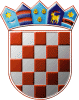 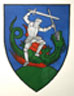         REPUBLIKA HRVATSKA                                                       MEĐIMURSKA ŽUPANIJAOPĆINA SVETI JURAJ NA BREGU                           OPĆINSKO VIJEĆEKLASA:321-01/21-01/01URBROJ:2109/16-03-22-2Pleškovec, 19. prosinca 2022.Na temelju članka 69. Zakona o šumama („Narodne novine“, broj 68/18., 115/18., 98/19., 32/20. i 145/20.) i članka 28. Statuta Općine Sveti Juraj na Bregu („Službeni glasnik Međimurske županije“, broj 08/21.), Općinsko vijeće Općine Sveti Juraj na Bregu na svojoj 10. sjednici održanoj 19. prosinca 2022. godine, donosi I.izmjene i dopune Programa utroška sredstava šumskogdoprinosa za 2022. godinuČlanak 1.Ovim I. izmjenama i dopunama Programa utroška sredstava šumskog doprinosa za 2022. godinu (u daljnjem tekstu: Program) utvrđuje se namjena trošenja sredstava ostvarenih kao prihod Proračuna Općine Sveti Juraj na Bregu za 2022. godinu po osnovi šumskog doprinosa.Članak 2.Šumski doprinos plaćaju pravne i fizičke osobe, osim malih šumoposjednika, koje obavljaju prodaju proizvoda iskorištavanja šuma (drvni sortimenti) jedinicama lokalne samouprave u visini od 5% u odnosu na prodajnu cijenu proizvoda po panju.Članak 3.Prihod od šumskog doprinosa u 2022. godini planiran je u iznosu od 50,00 kn.Sukladno zakonskom odredbama, sredstva od šumskog doprinosa utrošit će se za održavanje komunalne infrastrukture prema Programu održavanja komunalne infrastrukture za 2022. godinu – Održavanje nerazvrstanih cesta.Članak 4.Ostale odredbe Programa utrška sredstva šumskog doprinosa za 2022. godinu KLASA: 321-01/21-01/01; URBROJ: 2109/16-03-21-2 od 22. prosinca 2021. godine, ne mijenjaju se.Članak 5.Ove I. izmjene i dopune Programa stupaju na snagu osmog dana od dana objave u „Službenom glasniku Međimurske županije“.                                                                                                   PREDSJEDNIK                                                                                                   Općinskog vijeća                                                                                                   Anđelko Kovačić